     Orcutt American Little League   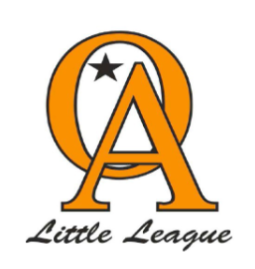                                 Major 2024 League RulesHome team will set up the field and the visiting team will break down and clean up the field.  This included emptying the trash cans.  Home team is in charge of scorekeeping. Scorekeeper to arrive minimum of (15mins) prior to game time.  6 innings will be played with no time limit.The rescheduled games due to weather or any other board approved reason will be rescheduled to be played on the next available Friday.  The 10 run rule will be imposed on all games after the 4th inning.  A pitcher will be removed immediately following the 3rd batter hit by a pitch in one game. Any player who has played the position as catcher in 4 or more innings in a game is not eligible to pitch on that calendar day. (1) Manager (2) Coaches permitted in dug out only during games.  A player who plays the position of catcher for 3 innings or less, moves to the pitcher position, and delivers 21 pitches or more in the same day, may not return to the catcher position on that calendar day. Exception:  If the pitcher reaches the 20 pitch limit while facing a batter,  the pitcher may continue to pitch, and maintain their eligibility to return to the catcher position, until any one of the following conditions occurThe batter reaches baseThe batter is retiredThe third out is made to complete the ½ inning or the gameThe pitcher is removed from the mound prior to the batter completing his at bat. Major players will participate for a minimum of 6 defensive outs and at least 1 at bat. An at bat consist of one of following:Player is retired as a batter Player is retired as a batter-runnerPlayer reaches base and scoresPlayer reaches base, the inning or game endsA player in the starting line up who has been removed for a substitute may reenter the game in the same position in the batting order provided:The substitute has completed one at batHas played defensively for a minimum of 6 consecutive outsA substitute may not be removed from the game prior to completion of his/her mandatory play requirements.There may be a courtesy runner for the pitcher and catcher when there are two outs.  The courtesy runner must be a player not in the batting line up. We will be applying the drop 3rd strike rule.  Win Loss records will be tracked to determine end of season tournament seeding. Games can't end in a tie extra innings will be played or rescheduled for a later date due to darkness The umpires are the final say in games called for darkness/weather.  The Major draft will be a conventional draft.A manager or coach may come out twice in one game to visit with the pitcher, but the third time out the player must be removed as a pitcher.A starter and his/her substitute must not be in the line up at the same time, EXCEPT as provided in 3.03 NOTE 3. Once mandatory play is met, a starter and substitute(s) can enter/reenter for each other as desired but must renter in the same position in the batting orderA continuous batting order that will include all players on the team roster present for the game batting in order. If this option is adopted, each player would be required to bat in his/her respective spot in the batting order. However, a player may be entered and/or re-entered defensively in the game any time provided he/she meets the requirements of the mandatory play.